AFYON KOCATEPE ÜNİVERSİTESİSOSYAL BİLİMLER ENSTİTÜSÜ MÜDÜRLÜĞÜNEAfyon Kocatepe Üniversitesi Sosyal Bilimler Enstitisü bünyesinde gerçekleştirilen ilgili sınavın; kayıt altına alındığını ve sınava ilişkin sisteme (EBYS) yüklediğim sınav değerlendirme formu, tutanak vb. gibi diğer dokümanların tarafımdan onaylandığını ve ilgili belge ve dokümanlardaki bilgilerin doğru ve eksiksiz bir şekilde tarafımdan girildiğini ve söz konusu bilgileri başka yerde paylaşmamayı beyan ederim. 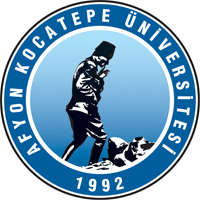 AFYON KOCATEPE ÜNİVERSİTESİSOSYAL BİLİMLER ENSTİTÜSÜE-İMZA BEYANNAMESİ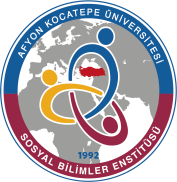 